ทำดอกไม้จันทน์ชื่อภูมิปัญญาที่ทากรบันทึก คือ การทำดอกไม้จันทน์เจ้าของภูมิปัญญาที่บันทึก	 นางสุไพ  สังข์ศรีสุขที่อยู่เลขที่  24/2  หมู่ที่ 1  ตำบลโคกเคียน   อำเภอเมืองนราธิวาส  จังหวัดนราธิวาสอาชีพ  กรีดยาง	อายุ  48โทร  099-48484902. ประวัติความเป็นมาของภูมิปัญญาที่บันทึก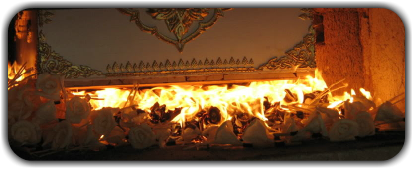 “ไม้จันทน์ตามคติความเชื่อของคนไทยพุทธแต่โบราณ ถือว่าการจัดงานฌาปนกิจศพให้คนตาย เป็นการแสดงความเคารพ และไว้อาลัยครั้งสุดท้าย ทุกสิ่งที่จัดทำจะต้องประณีตและดีที่สุดเท่าที่ฐานะจะเอื้ออำนวย เพราะเชื่อว่าผู้ตายจะได้ไปสู่สุขคติและเมื่อเกิดใหม่ก็จะพบแต่สิ่งที่ดีงาม “ไม้จันทน์” ถือเป็นไม้มงคลที่เป็นของสูง คนสมัยก่อนที่จะใช้ไม้จันทน์ได้ต้องเป็นเจ้าขุนมูลนายหรือหน่อเนื้อเชื้อกษัตริย์ เพราะเป็นไม้ที่หายาก ราคาไม่ต้องพูดถึง ด้วยคุณสมบัติและความหอมของไม้จันทน์นี้เอง จึงมีการนำมาทำเป็นศพบ้าง ใช้เป็นฟืนในการฌาปนกิจศพบ้าง โดยเฉพาะอย่างยิ่งโกศสำหรับบรรจุศพเจ้านายชั้นสูง ล้วนแต่ใช้ไม้จันทน์ทั้งสิ้น จากคติความเชื่อเรื่องการเผาเครื่องหอม กำยาน ถวายต่อสิ่งศักดิ์สิทธิ์ เทพเจ้า หรือแม้แต่ถวายพระพุทธรูป ด้วยธูปหอมที่ทำจากไม้จันทน์ นอกจากนี้ไม้จันทน์ยังถูกนำมาใช้ทำเป็นเครื่องใช้ต่างๆ เช่น พัดไม้จันทน์ ใส่เสื้อผ้า (สมัยก่อนไม่มีตู้เสื้อผ้า) แม้แต่เครื่องหอมต่างๆ ก็มีไม้จันทน์เป็นส่วนผสมปนอยู่ด้วย  โดยนำไม้จันทน์มาบดใช้เป็นผง แล้วนำไปเป็นส่วนผสมในเครื่องใช้ที่ต้องการ เช่น ธูป เทียนอบขนม เทียนอบผ้า กำยาน น้ำอบไทย ฯลฯ” าร3. จุดเด่นของภูมิปัญญาที่บันทึก	- มี่หลายรูปแบบ สีสันสวยงาม ราคาไม่แพง คุณภาพดี แบบสวยไม่เหมือ4. กระบวนการผลิต4.1 วัสดุอุปกรณ์- กลีบดอกสีขาว, กลีบดอกสีเกสร, หนวดจันทน์ (ทำจากเยื่อไม้)- กระดาษย่นสีดำ, ริบบิ้นสีดำ- ธูป-เทียน, ธูประกำ (1 ดอก ทำได้ 4 ช่อ), เทียนจิ๋ว, เทียนเบอร์ 8- ช่อประธานพร้อมหนวด, ก้านไม้ติดช่อประธาน, ไม้เสียบหมูปิ้งขนาด 5-6 นิ้ว (หรืออาจใช้ก้านธูปเพื่อประหยัดต้นทุน)- ด้ายสีขาว (แบบที่เรียกว่าด้ายไพ่ป๊อก), ลวดเบอร์ 24, กาวลาเท็กซ์- ถุงพลาสติก สำหรับบรรจุดอกไม้จันทน์ (ขนาด 16x26 นิ้ว บรรจุดอกเล็กได้ 100 ดอก ขนาด 10x15 นิ้ว บรรจุช่อประธานได้ 1 ถุงต่อ 1 ช่อ)-2-4.2 ขั้นตอนการผลิต1. แบบดอกธรรมดา เริ่มจากการทำเกสรก่อน โดยใช้กลีบดอกเกสรทำการจับกลีบเข้ากับก้านดอก นำกลีบดอกที่เตรียมไว้แล้วมาทำการเข้าดอก โดยใช้กลีบดอกประมาณ 4 กลีบ จากนั้นทากาวแล้วใช้ด้ายมัดให้แน่น ก็จะได้ตัวดอกไม้จันทน์ เมื่อได้ตัวดอกไม้จันทน์แล้วก็มาถึงขั้นตอนการใส่หนวดจันทน์ ซึ่งทำเตรียมไว้โดยพันคู่กับธูป-เทียนสำเร็จไว้เรียบร้อยแล้ว เมื่อใส่หนวดจันทน์แล้วนำกระดาษย่นสีดำพันก้านดอกให้แน่น จนไม่สามารถมองเห็นก้านดอกได้ ก็เป็นอันเสร็จ
          2. แบบช่อประธาน เริ่มจากเตรียมก้านไม้ช่อประธานพร้อมหนวดจันทน์ไว้ จากนั้นจึงนำดอกที่ทำไว้ซึ่งใช้ขั้นตอนเดียวกันกับการทำแบบดอกธรรมดา นำมาประกอบเข้าด้วยกันเป็นช่อ โดยจะต้องทำแบบนี้เพราะจะต้องนำมาติดช่อประมาณช่อละ 9 ดอก จากนั้นทำการตกแต่ง เป็นอันเสร็จขั้นตอน
         ประโยชน์ ใช้สำหรับประกอบพิธีกรรม คืองานศพ5. เทคนิค/เคล็ดลับแนะเคล็ดลับว่า สำหรับการเก็บรักษาดอกไม้จันทน์เพื่อรอจำหน่าย เมื่อทำเสร็จแล้วควรนำใส่ถุงพลาสติกแพ็กเก็บไว้ เพื่อไม่ให้กลีบดอกโดนลมจนกลีบดอกกรอบหรือหัก6. การถ่ายทอดสืบทอด	มีการรับสมัครสมาชิกเพิ่มเพื่อถ่ายทอดความรู้การทำดอกไม้จันทน์ให้แก่ผู้ที่สนใจ พร้อมที่จะเรียนรู้ เพื่อนำไปปรับใช้เป็นอาชีพหลักหรืออาชีพเสริมในการเลี้ยงชีพและครอบครัวได้ในอนาคต-----------------------------------